Утверждаю: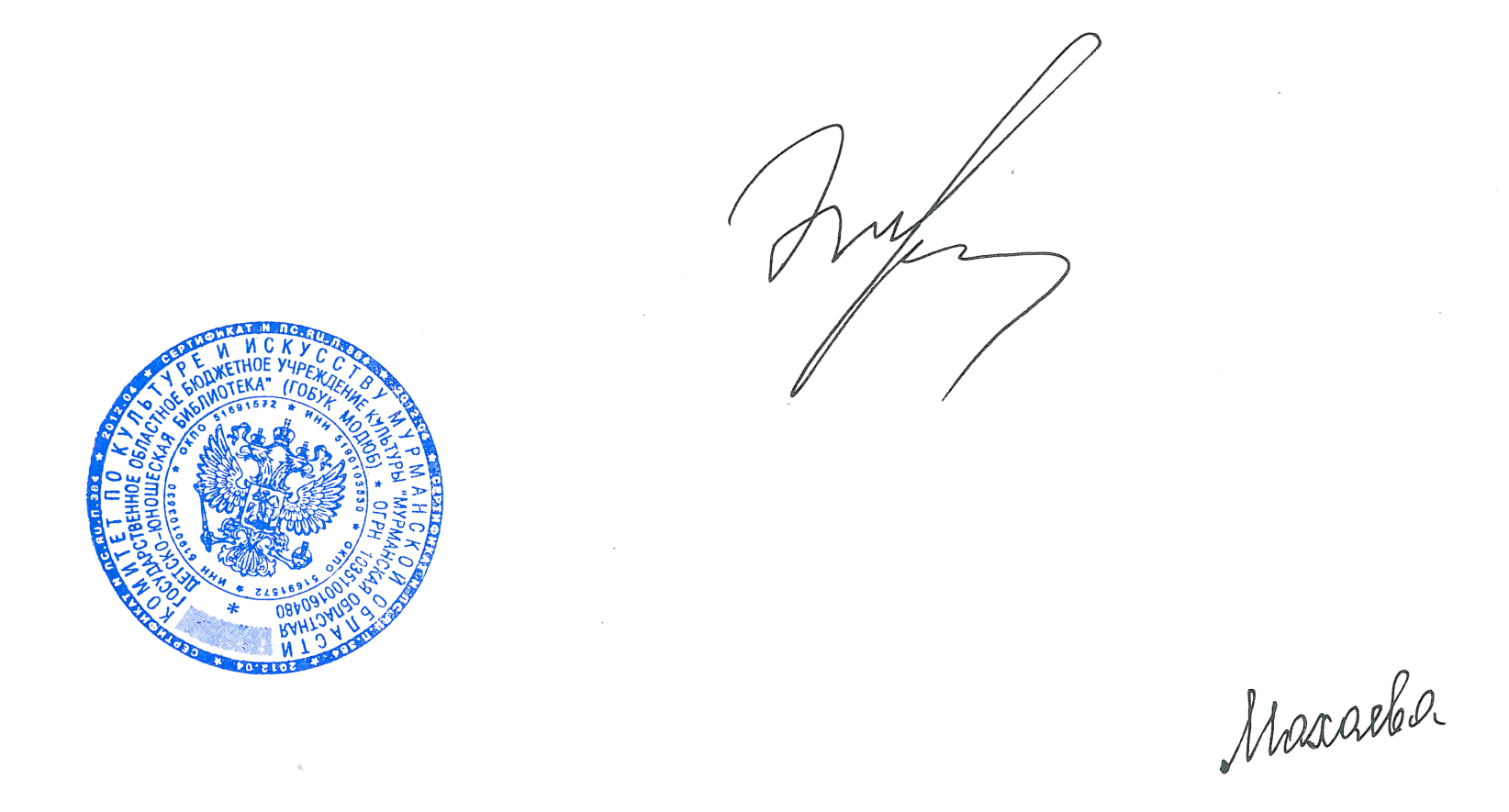 23 января 2019 г.Директор ГОБУК МОДЮБ______________Н. В. Феклистова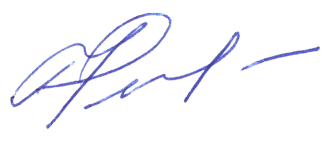 ПОЛОЖЕНИЕ О ПРОВЕДЕНИИ ОБЛАСТНОГО КОНКУРСА БУКТРЕЙЛЕРОВ#Оживляястраницы51ЧитаемвслухСнимаемвместе1. Общие положения. Конкурс буктрейлеров #Оживляястраницы51ЧитаемвслухСнимаемвместе (в дальнейшем – Конкурс) организуется ГОБУК МОДЮБ.Настоящее Положение определяет условия и порядок проведения Конкурса. 1.1. Цель и задачи Конкурса.  Популяризация книги и чтения с помощью современных информационных технологий в Мурманской области.1.2. Задачи: активизация читательской деятельности и творческих способностей читателей; развитие навыков критического мышления в процессе чтения художественного произведения; совершенствование навыков рекламного представления прочитанных книг; совершенствование навыков использования мультимедийных технологий с целью популяризации книг; укрепление связей библиотеки с читательским сообществом; создание новых информационных ресурсов для продвижения книги и чтения.выявление и поддержка одаренных детей. 2. Участники Конкурса. В конкурсе принимают участие обучающиеся 1-11 классов средних общеобразовательных учреждений города Мурманска и Мурманской области. Участники делятся по  возрастным категориям:1-4 классы;5-8 классы;9-11 классы;3. Условие и порядок проведения Конкурса.Конкурс проводится с 14 февраля по 30 апреля 2019 года.На конкурс принимаются буктрейлеры - видеозаписи, небольшие видеоролики, визуализирующие литературное произведение.В Конкурсе участвуют видеоролики, посвященные одной книге (художественному произведению). 3.1. Участие в Конкурсе. 1. Индивидуальное (1 работа). 2. Групповое (не более 5 человек – 1 работа)3.2. Конкурсные работы рассматриваются по номинациям:  К 220-летию со дня рождения А. С. Пушкина
«Люблю я Пушкина творенье…»; К 250-летию со дня рождения И. А. Крылова           «Искусник крылатого слова»; К 205-летию со дня рождения М. Ю. Лермонтова           «Ожившие страницы Лермонтова».3.3. Работы принимаются в жанрах: мультфильм, видеофильм, музыкальный клип, рекламный ролик.3.4 Требования к видеозаписи:Продолжительность буктрейлера не более 3 минут. Четкость и качество звука и изображения Формат видеозаписи: avi, mp4. Звуковое сопровождение. Соблюдение законодательства РФ об авторском праве.3.5 Положение о проведении Конкурса, заявка на участие размещена на сайте библиотеки: https://www.libkids51.ru/ в разделе - «Акции,конкурсы,марафоны» и в отделе электронных ресурсов ГОБУК МОДЮБ. 3.6. Буктрейлеры, представленные на конкурс, не возвращаются.3.7. Организаторы оставляют за собой право использовать конкурсные работы в рекламных целях ГОБУК МОДЮБ г. Мурманска.3.8. Представленные на Конкурс материалы не рецензируются и не возвращаются. 3.9.  Участие в конкурсе – платное. Сумма оргвзноса за участие в конкурсе следующая: - 150 рублей за электронный вариант сертификата (или диплома) участника;  - 150 рублей за электронный вариант сертификата (или диплома) куратора; - 150 рублей за бумажный вариант сертификата (или диплома) участника; - 150 рублей за бумажный вариант сертификата (или диплома) куратора.             3.9.1.  Способы оплаты.Организационный взнос может быть оплачен:Наличный способ оплаты: в библиотеке через кассу, расположенную на          1 этаже (отдел дошкольников) ГОБУК МОДЮБ. При оплате организа-ционного взноса предоставьте заполненную заявку в бумажном варианте. Кассовые чеки регистрируются в отделе электронных ресурсов.Безналичный способ оплаты: перевод через банки. Оплата должна быть произведена одним платежом за участие одной работы (например, оплачиваете 1 документ участнику и 1 документ куратору) или за всех участников и кураторов от образовательного учреждения. 3.9.2. Отправив заявку участника, вы принимаете все правила, указанные                   в положении. Родитель или законный представитель несовершеннолетнего участника конкурса даёт согласие организатору конкурса на обработку своих персональных данных и использование предоставленных видеоматериалов              в рекламных целях и в СМИ.4. Как правильно подать заявку.Внимание!!! Электронный адрес пишите, пожалуйста, правильно –  informik@libkids51.ru5. Порядок подведения итогов Конкурса и награждение.Каждый участник областного Конкурса буктрейлеров «#Оживляя страницы51.Читаем вслух! Снимаем вместе!» получает сертификат участника, учитель, преподаватель – сертификат куратора участника. Победители в каждой номинации и награждаются дипломами I, II и III степени. Публикация общих итогов конкурса 15 мая 2019 года.С 15 мая в течение 15 рабочих дней высылается электронный вариант документа на ваш электронный адрес, с которого поступила заявка.С 15 мая в течение 30 рабочих дней нужно получить бумажный вариант документа в библиотеке по адресу: г. Мурманск, ул. Буркова, д. 30, Областная детско-юношеская библиотека, отдел электронных ресурсов.6. Координаторы Конкурса.Подготовку и проведение Конкурса осуществляет отдел электронных ресурсов ГОБУК МОДЮБ г. Мурманска. Координаторами конкурса являются:Кострова Ирэна Николаевна, заведующая ОЭР,    контактный телефон – 8(8152) 44-56-76 или 8(950) 894-47-84;Абросимова Наталья Владимировна, главный библиотекарь ОЭР,контактный телефон – 8(8152) 44-56-76. Для проведения конкурса формируется жюри. 6.1. Состав жюри: председатель жюри: Феклистова Наталья Владимировна, директор ГОБУК МОДЮБ; заместитель председателя жюри: Абросимова Наталья Владимировна, главный библиотекарь ОЭР;члены жюри:Славнова Елена Николаевна, ведущий библиотекарь ОЭР;Суханова Полина Алексеевна, ведущий  библиотекарь ОЭР;Вышкова Ирина Николаевна, ведущий  библиотекарь ОЭР;Щербакова Екатерина Алексеевна, ведущий библиотекарь Отдела библиотечного обслуживания обучающихся 5-11 классов и молодёжи;Черемных Татьяна Борисовна, заведующая отделом информационных технологий маркетинга и рекламы; Феофанова Ольга Александровна, магистр мультимедийной журналистики;Дубровская Наталья Германовна, учитель литературы зам. директора по учебно воспитательной работе МБОУ г. Мурманска «Лицей № 2».Грушина Ксения Сергеевна, учитель русского языка и литературы МБОУ г. Мурманска «Лицей № 2». Критерии оценки работ: Буктрейлеры, участвующие в Конкурсе, оцениваются по критериям:полнота и глубина раскрытия темы;оригинальность содержания;художественно-эстетический уровень выполнения;грамотность оформления;сила промо-воздействия;техническая сложность исполнения и творческий подход;соблюдение авторских прав.6.3. Жюри не предоставляет письменные или устные объяснения своего решения авторам видеоработ, заявленных на конкурс. 
6.4. Работы победителей и лучшие работы участников конкурса будут размещены на сайте ГОБУК МОДЮБ г. Мурманска: http://www.libkids51.ru/.При оплате оргвзноса в библиотеке:При оплате оргвзноса в банке:На сайте библиотеки: http://www.libkids51.ru/,              в разделе – «Акции, конкурсы, марафоны» внимательно прочитайте «Положение о проведении областного конкурса буктрейлеров»:скопируйте заявку;внимательно заполните все поля                       в заявке участника конкурса; при оплате предоставьте заполненную заявку в бумажном виде;оплатите организационный взнос (для всех участников и кураторов);одним электронным письмом отправьте:Заявку участника конкурса,Видеозапись на электронный адрес:informik@ibkids51.ru.Все прилагающиеся файлы должны иметь имя – фамилию и имя участника. В теме письма указать: Заявка на конкурс областного конкурса буктрейлеров«#Оживляя страницы51.Читаем вслух! Снимаем вместе!»Внимание! В течение 5 рабочих дней вы должны получить уведомление о получении нами Вашей заявки, если же такое письмо Вам не поступило, проверьте написание электрон-ного адреса! и  отправьте заявку повторно или позвоните в оргкомитет и отправьте заявку повторно или позвоните в оргкомитет.На сайте библиотеки: http://www.libkids51.ru/, в разделе – «Акции, конкурсы, марафоны»внимательно прочитайте «Положение  областного конкурса буктрейлеров», скопируйте заявку и реквизиты.Внимательно заполните все поля                       в заявке участника конкурса. Оплатите организационный взнос (для всех участников и кураторов).Отсканируйте или сфотографируйте банковскую квитанцию об оплате.Одним электронным письмом отправьте:Заявку участника конкурса. Скан или фото об оплате.Видеозапись на электронный адрес:informik@libkids51.ruВсе прилагающиеся файлы должны иметь имя – фамилию и имя участника. В теме письма указать: Заявка на конкурс областного конкурса буктрейлеров«#Оживляя страницы51.Читаем вслух! Снимаем вместе!»Внимание! В течение 5 рабочих дней Вы должны получить уведомление о получении нами Вашей заявки, если же такое письмо Вам не поступило, проверьте написание электрон-ного адреса! и отправьте заявку повторно или позвоните в оргкомитет.